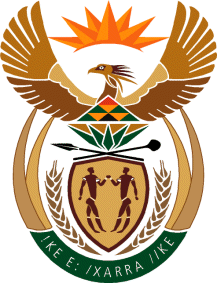 MINISTERHUMAN SETTLEMENTS, WATER AND SANITATIONREPUBLIC OF SOUTH AFRICANATIONAL ASSEMBLYQUESTION FOR WRITTEN REPLY QUESTION NO.: 2195DATE OF PUBLICATION: 9 OCTOBER 2020Mrs C Phillips (DA) to ask the Minister of Human Settlements, Water and Sanitation:(1)	With regard to the Seraleng Housing Project situated along the Z543 Meriting, Rustenburg, GPS co-ordinates -25.592018, 27.254960, what is the (a) name of the company to whom her department awarded the tender to build the houses, (b) total number of houses that were planned for the specified project and (c) total amount of the tender that was awarded;(2)	on what date did the (a) building of the houses commence and (b) project grind to a halt?												     NW2764EREPLY:(1)(a)	The tender for the Seraleng Housing Project was not awarded by my Department but by the North West Provincial Department of Human Settlements. With regards to the request for name of a contractor involved in the housing project referred to in this question, I am constrained and prohibited by the document titled “Guide to Parliamentary Questions in the National Assembly” from providing the Honourable Member with the name of the contractor. The document referred to states that:“Questions are to be framed as concisely as possible. All unnecessary adjectives, references and quotations are omitted. Names of persons, bodies and, for example, newspapers are only used in questions if the facts surrounding the case have been proven. As the mere mention of such names could be construed as publicity for or against them, it should be clear that this practice is highly undesirable. If a question will be unintelligible without mentioning such names, the Departments concerned are notified of the name (-s) and this phrase is used:   ".......a certain person (name furnished)” (b) 	I am informed that the total number of houses to be built was 557. (c)	The total amount of the tender was R89 146 104.11(2)(a) I am further advised that the building of houses commenced in October 2015 and     (b)  the project was halted in 2018. 